Radio Spots Planned As Part of Federal Vaccine PushThe federal government is spending $250 million encouraging Americans to get vaccinated against the coronavirus. The initial campaign focuses on radio, print and social media, and will add television advertisements as more doses of the vaccine become available.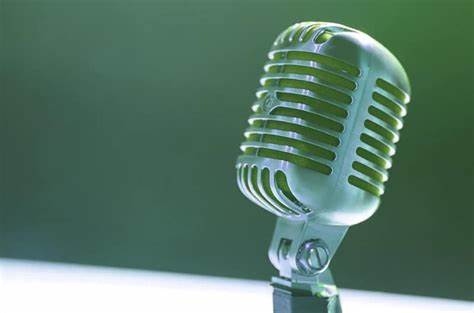 Inside Radio (free content) 12/15/20http://www.insideradio.com/free/radio-is-part-of-250-million-vaccine-education-campaign/article_0f71ba0c-3eb0-11eb-82eb-534d204596de.htmlImage credit:https://www.bing.com/images/search?view=detailV2&ccid=KlG0TnDJ&id=2481EAE9CAF2A4D145A2EAA6502F642D4E8EA99A&thid=OIP.KlG0TnDJdLEAtDSGb8he4AHaE5&mediaurl=https%3a%2f%2fsacoronavirus.co.za%2fwp-content%2fuploads%2f2020%2f03%2fradio.jpg&exph=529&expw=800&q=radio+corona+vaccine+public+service+announcements&simid=608052577958561973&ck=95C99FB06E67499C205E31F192E47F13&selectedIndex=3&FORM=IRPRST&ajaxhist=0